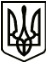 МЕНСЬКА МІСЬКА РАДА(одинадцята сесія восьмого скликання) ПРОТОКОЛ (позачергового) пленарного засідання Менської міської ради 05 жовтня 2021року	м. Мена	№ ____10-20 Кімната місцевого самоврядуванняМенської міської радиВ міській раді встановлено 26 депутатських мандатів, обрано 26 депутатів. На сесії зареєстровано 17 депутатів, присутні 17 депутатів, відсутні 9 депутатів.На (позачерговому) пленарному засіданні 11 сесії Менської міської ради 8 скликання присутні:Гнип В.І., заступник міського голови з питань діяльності виконавчих органів ради; Лук’яненко І.Ф., начальник Відділу освіти. Згідно ст. 5, 6 Регламенту Менської міської ради 8 скликання Сесії ради проводяться гласно із забезпеченням права кожного бути присутнім на них, крім випадків передбачених законодавством. Порядок доступу до засідань визначається радою відповідно до закону та цього Регламенту. Представники засобів масової інформації та журналісти, які бажають бути присутніми на пленарному засіданні сесії, допускаються за умови пред’явлення службового (журналістського) посвідчення.На засіданнях Ради та її органів можуть бути присутні народні депутати України, депутати обласної ради, представники центральних органів виконавчої влади, депутати та посадові особи Менської районної ради, голова та посадові особи Менської районної державної адміністрації, посадові особи місцевого самоврядування територіальної громади, старости, керівники підприємств, установ і організацій комунальної власності територіальної громади міста, запрошені особи, особи, присутність яких визначена Радою як обов’язкова, члени територіальної громади, інші особи, які виявили бажання бути присутніми за засіданнях. Для них у залі відводяться спеціальні місця.Інші особи за рішенням ради можуть бути присутніми на пленарних засіданнях ради під час розгляду питань порядку денного за умови встановлення їх особи. Для них відводяться місця позаду рядів місць для депутатів та осіб, визначених у пункті 1 цієї статті. Заяви про надання дозволу на участь в пленарному засіданні при розгляді конкретного питання порядку денного подаються зацікавленими особами не пізніше за один день до пленарного засідання сесії ради.Головуючий запропонував зайняти визначені місця і відкрив (позачергове) пленарне засідання 11-ї сесії Менської міської ради 8 скликання.ЗВУЧИТЬ ГІМН УКРАЇНИГоловуючий повідомив депутатів, що згідно ст. 46 п.4 Закону України „Про місцеве самоврядування в Україні” та ст.19, 20 Регламенту Менської міської ради сьогодні проводиться (позачергове) пленарне засідання 11-ї сесії Менської міської ради 8 скликання, з наступним порядком денним:581. Про надання дозволу на виготовлення проєкту землеустрою щодо відведення земельної ділянки у постійне користування  Службі автомобільних доріг у Чернігівській області.582. Про внесення змін до Програми «Питна вода Менської міської об’єднаної територіальної громади на 2020-2022 роки».583. Про внесення змін до рішення №62 2-ої сесії восьмого склакання Менської міської ради від 23.12.2020 року «Про бюджет Менської міської територіальної громади на 2021 рік».Пропонується прийняти запропонований проєкт порядку денного за основу та в цілому.ГОЛОСУВАЛИ:«ЗА» - «18», «проти» - «0», «утримались» - «0», не голосували – «0».Прийнято одноголосно.Головуючий звернувся до депутатів з пропозицією про затвердження порядку роботи сесії:для доповіді – до 20 хвилин, співдоповіді і заключного слова – до 10 хвилин. Виступаючим в обговоренні, для повторних виступів при обговоренні, для виступів за процедурою скороченого обговорення, для виступів з інформацією з питань порядку денного, для заяв, внесення запитів, резолюцій, надається час тривалістю до 3 хвилин, для виступів щодо кандидатур, процедури та з мотивів голосування, пояснень, зауважень, запитань, пропозицій, повідомлень і довідок, внесення поправок, а також виступів в «Різному» - до 2 хвилин. Кожні 2 години роботи сесії робити перерву 15 хвилин. Інші пропозиції будуть? Так.ВИСТУПИЛИ:Депутат В.М. Кравцов запропонував проводити поіменне голосування по питанням порядку денного сесії за спрощеною процедурою – підняттям рук, так як питання виносились на розгляд спільного засідання постійних комісій і вже обговорені депутатами. Головуючий поставив на голосування затвердження вищеназваного порядку роботи пленарного засідання з урахуванням пропозиції по голосуванню. Хто проти? Хто утримався? Немає. Прийнято одноголосно.Головуючий оголосив про перехід до розгляду питань порядку денного.581. Про надання дозволу на виготовлення проєкту землеустрою щодо відведення земельної ділянки у постійне користування Службі автомобільних доріг у Чернігівській області.СЛУХАЛИ:Головуючий зачитав проєкт рішення та повідомив, що даний проєкт був обговорений та доповнений депутатами на спільному засіданні постійних комісій, з урахуванням внесених змін до проєкту рішення, а саме:“надати дозвіл Службі автомобільних доріг у Чернігівській області на виготовлення проєкту землеустрою щодо відведення земельної ділянки у постійне користування орієнтовною площею 6,30 га для розміщення та експлуатації будівель і споруд автомобільного транспорту та дорожнього господарства (для експлуатації та обслуговування автомобільної дороги загального користування державного значення Н-27 Чернігів-Мена-Сосниця-Грем’яч), яка знаходиться на території населеного пункту міста Мена Корюківського району Чернігівської області, орієнтовною площею 5,5 га в межах населеного пункту села Волосківці та орієнтовною площею 4,6 га в межах села Покровське Менської міської територіальної громади”, та поставив на голосування даний проєкт рішення.ГОЛОСУВАЛИ:«За» - 18, «Проти» - 0, «Утримались» - 0, Не голосували – 0ВИРІШИЛИ:Рішення «Про надання дозволу на виготовлення проєкту землеустрою щодо відведення земельної ділянки у постійне користування Службі автомобільних доріг у Чернігівській області» ПРИЙНЯТО.582. Про внесення змін до Програми «Питна вода Менської міської об’єднаної територіальної громади на 2020-2022 роки». СЛУХАЛИ:Головуючий повідомив, що даний проєкт рішення був розглянутий на спільному засіданні постійних комісій, зауважень до проєкту не було, і поставив на голосування даний проєкт рішення.ГОЛОСУВАЛИ:«За» - 18, «Проти» - 0, «Утримались» - 0, Не голосували – 0ВИРІШИЛИ:Рішення «Про внесення змін до Програми «Питна вода Менської міської об’єднаної територіальної громади на 2020-2022 роки»» ПРИЙНЯТО.583. Про внесення змін до рішення №62 2-ої сесії восьмого скликання Менської міської ради від 23.12.2020 року «Про бюджет Менської міської територіальної громади на 2021 рік».СЛУХАЛИ:Головуючий повідомив, що даний проєкт рішення був розглянутий на спільному засіданні постійних комісій, зауважень до проєкту не було, і поставив на голосування даний проєкт рішення.ГОЛОСУВАЛИ:«За» - 18, «Проти» - 0, «Утримались» - 0, Не голосували – 0ВИРІШИЛИ:Рішення «Про внесення змін до рішення №62 2-ої сесії восьмого скликання Менської міської ради від 23.12.2020 року «Про бюджет Менської міської територіальної громади на 2021 рік»» ПРИЙНЯТО.Головуючий зазначив, що всі питання, які включені до порядку денного, розглянуті. Виступів депутатів з пропозиціями, зверненнями, короткими заявами, повідомленнями з питань, які не включені до порядку денного, не було.Міський голова Г.А. Примаков оголосив (позачергове) пленарне засідання 11 сесії Менської міської ради 8 скликання закритим. Наступне пленарне засідання 12 сесії Менської міської ради 8 скликання планується провести 26 жовтня 2021 року о 10-00, місце проведення буде повідомлено додатково. ЗВУЧИТЬ ГІМН УКРАЇНИМіський голова	Геннадій ПРИМАКОВ